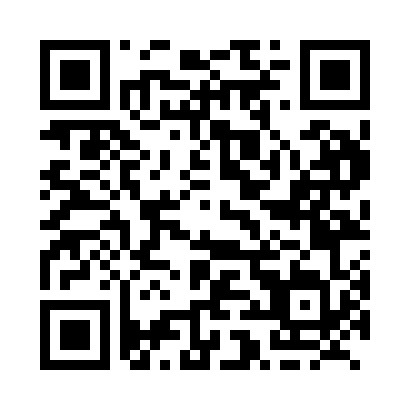 Prayer times for Murphy Beach, Ontario, CanadaMon 1 Jul 2024 - Wed 31 Jul 2024High Latitude Method: Angle Based RulePrayer Calculation Method: Islamic Society of North AmericaAsar Calculation Method: HanafiPrayer times provided by https://www.salahtimes.comDateDayFajrSunriseDhuhrAsrMaghribIsha1Mon3:435:361:216:429:0610:592Tue3:445:371:216:429:0610:593Wed3:455:381:226:429:0510:584Thu3:465:381:226:429:0510:575Fri3:475:391:226:429:0510:576Sat3:485:401:226:429:0410:567Sun3:495:401:226:429:0410:558Mon3:505:411:226:429:0410:549Tue3:515:421:236:429:0310:5310Wed3:535:431:236:419:0310:5211Thu3:545:431:236:419:0210:5112Fri3:555:441:236:419:0110:5013Sat3:575:451:236:419:0110:4914Sun3:585:461:236:409:0010:4815Mon3:595:471:236:408:5910:4616Tue4:015:481:236:398:5910:4517Wed4:025:491:246:398:5810:4418Thu4:045:501:246:398:5710:4319Fri4:055:511:246:388:5610:4120Sat4:075:521:246:388:5510:4021Sun4:085:531:246:378:5410:3822Mon4:105:541:246:378:5310:3723Tue4:125:551:246:368:5210:3524Wed4:135:561:246:368:5110:3425Thu4:155:571:246:358:5010:3226Fri4:165:581:246:348:4910:3027Sat4:185:591:246:348:4810:2928Sun4:206:001:246:338:4710:2729Mon4:216:011:246:328:4610:2530Tue4:236:021:246:328:4510:2331Wed4:256:031:246:318:4310:22